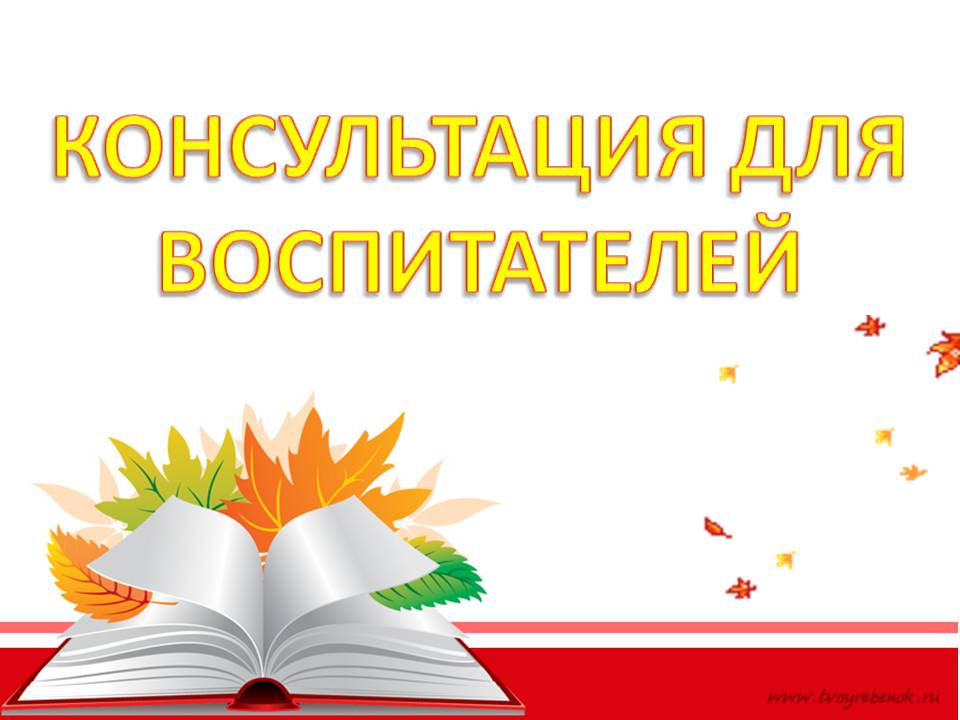 «Оздоровительная гимнастика после  сна для детей дошкольного возраста»Забота о здоровье -
Это важнейший труд воспитателя.
Сухомлинский Василий АлександровичВ настоящее время одной из важнейших задач, стоящих перед работниками детских учреждений, является сохранение здоровья детей в процессе воспитания и обучения. И формирование здорового образа жизни должно начинаться уже в детском саду. Вся жизнедеятельность ребёнка в дошкольном учреждении должна быть направлена на сохранение и укрепление его здоровья.Роль дневного сна в физическом и интеллектуальном развитии ребёнка трудно переоценить. Отдых в середине дня ему просто необходим. Однако,   после дневного сна дети просыпаются вялыми, у них низкая работоспособность, так как мышечный тонус расслаблен. Все органы и системы (сердечно-сосудистая, дыхательная, нервная и т.д.) ещё не подготовлены к тем нагрузкам, которые предстоит преодолевать организму ребёнка в процессе деятельности вечером. Как же помочь проснуться детям в хорошем настроении и активно продолжать день? Для этого необходимо провести с детьми после тихого часа гимнастику после сна.Гимнастика после дневного сна - это комплекс мероприятий облегчающих переход от сна к бодрствованию. Бодрящая гимнастика помогает детскому организму проснуться, улучшает настроение, поднимает мышечный тонус. После хорошей гимнастики у детей исчезает чувство сонливости, вялости, слабости, повышается умственная и физическая работоспособность, активность, улучшается настроение и самочувствие ребёнка. Гимнастика после дневного сна является закаливающей процедурой.
Цель: способствовать быстрому и комфортному пробуждению детей после сна.
Задачи гимнастики после сна:увеличить тонус нервной системы;укрепить мышечный тонус;способствовать профилактике нарушений опорно-двигательного аппарата;способствовать профилактике простудных заболеваний;развитие физических навыков;сохранить положительные эмоции при выполнении физических упражнений и прочих режимных моментов во второй половине дня.Решение этих задач позволяет плавно и одновременно быстро повысить умственную и физическую работоспособность детского организма.Правила проведения гимнастики пробужденияВо время дневного сна необходимо провести проветривание подходящей комнаты для воздушного закаливания, разница температур с теплой спальней должна составлять 3-5°С.Момент пробуждения сопровождает тихая музыка, громкость и темп которой нарастают при повышении интенсивности упражнений. Зарядка начинается по расписанию с проснувшимися детьми, по мере пробуждения остальные дети включаются в процесс. Не допускается принуждение ребёнка к занятиям.Основное правило гимнастики в кроватях: исключаются резкие движения, а также подъёмы с кровати, чтобы не вызвать головокружения и не растянуть отдохнувшие мышцы. Перед началом гимнастики в кровати из-под головы убирается подушка.Типы упражненийупражнения сразу после пробуждения — в кровати;занятия с использованием тренажёров (например, массажных ковриков, мячей и пр.);корригирующие задания на предотвращение плоскостопия, искривления позвоночника и пр.;дыхательная гимнастика.Не поднимаясь с кроватей и откинув одеяла, в позиции лежа на спине дети выполняют небольшое количество общеразвивающих упражнений.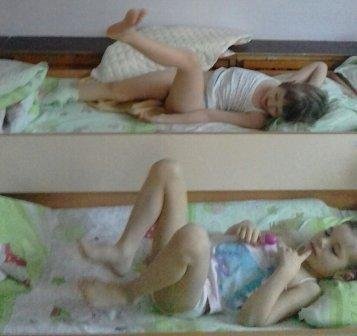 Гимнастика в постели в течение 2-3 минут направлена на постепенный переход детей от сна к бодрствованию. Лучше проводить её с проснувшимися детьми, остальные присоединяются по мере пробуждения.Вторая часть гимнастики направлена на оказание закаливающего воздействия на организм. Она  проводится в хорошо проветренной групповой комнате с применением массажных ковриков и направлена на профилактику плоскостопия и сколиоза (ходьба на носках, пятках, на внешней и внутренней сторонах стопы, с высоким подниманием колен и др.)Проведение оздоровительной гимнастики после дневного сна позволяет создать положительный эмоциональный фон, вызвать повышенный интерес ко всем оздоровительным процедурам. Таким образом, одновременно решается несколько задач: оздоровление детей, развитие у них двигательного воображения, формирование осмысленной моторики. А главное — всё это доставляет детям огромное удовольствие. Все упражнения проводятся в свободном темпе, без принуждения. Каждый ребенок выполняет упражнения в том объёме, который ему доступен и приятен. Если ребёнок по каким-либо причинам не хочет выполнять упражнение, он может просто наблюдать за выполнением, или выполнять их частично.
Длительность гимнастики составляет 7- 12 минут. Это определяется возрастом детей, состоянием здоровья.